Merci de bien vouloir insérer un X à côté du nom de votre employeur

Pour vous aider à remplir la fiche de poste, vous pouvez vous référer à la page d'information de l'Intra. 
FICHE DE POSTE
X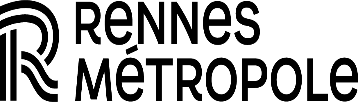 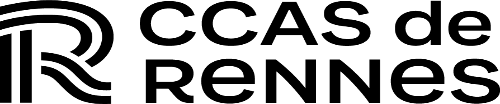 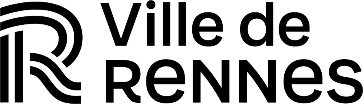 DomaineFonction Ressources et TransversesFonction Ressources et TransversesFonction Ressources et TransversesFonction Ressources et TransversesFamilleAffaires juridiquesAffaires juridiquesAffaires juridiquesAffaires juridiquesMétierChargé(e) de la commande publiqueChargé(e) de la commande publiqueChargé(e) de la commande publiqueChargé(e) de la commande publiqueIntitulé du poste Chargé(e) de la commande publiqueChargé(e) de la commande publiqueChargé(e) de la commande publiqueChargé(e) de la commande publiqueCadre statutaireFilière
2 filières possibles, si missions le permettentCatégorieCadre d'emploiNiveau de classification du poste
(si besoin)Cadre statutaireAdministrativeBRédacteur TerritorialParcours 2Date de mise à jour de la fiche de poste16/12/202216/12/202216/12/202216/12/2022N° du poste12003120031200312003Direction générale POLE INGENIERIE ET SERVICES URBAINSPOLE INGENIERIE ET SERVICES URBAINSPOLE INGENIERIE ET SERVICES URBAINSDirection Direction du Patrimoine BâtiMissionsLa Direction du Patrimoine Bâti entretient un patrimoine d’environ 1072 bâtiments. Ce patrimoine évolue régulièrement au gré des diverses opérations de construction, de réhabilitation, de démolition, d’acquisition ou de vente.La Direction du Patrimoine Bâti a également en charge la gestion du parc automobile.Direction Direction du Patrimoine BâtiEffectif240 agentsServiceMarchés Affaires JuridiquesMissionsL’unité Marchés Affaires Juridiques met en oeuvre les procédures de marchés publics de l’ensemble des services de la Direction du Patrimoine Bâti et de la Direction des Projets d'Equipements Publics ; elle a également en charge l'assistance juridique de la Direction et l'instruction des pré-contentieuxServiceMarchés Affaires JuridiquesEffectif6 agentsAgent : nom, prénom et matriculepour les recrutements seulementRAULT Isabelle – Matricule 010618RAULT Isabelle – Matricule 010618RAULT Isabelle – Matricule 010618Situation hiérarchique Fonction de son responsable hiérarchique direct (n+1) Situation hiérarchique Responsable de l’unité Marchés Affaires JuridiquesSituation hiérarchique Nombre d'agents sous sa responsabilitéSituation hiérarchique AucunSituation hiérarchique Nombre d'agents encadrés directement par lui (n-1) Situation hiérarchique AucunRelations fonctionnelles internes et externes de l'agentAu sein de sa DirectionRelations fonctionnelles internes et externes de l'agentLa responsable de l’unité Marchés Affaires Juridiques, les gestionnaires de marchés de l’unitéLes responsables administratifs et techniques des dossiers faisant l'objet de marchésLe Directeur et son assistante administrativeRelations fonctionnelles internes et externes de l'agentAu sein de la Ville, du CCAS et de Rennes MétropoleRelations fonctionnelles internes et externes de l'agentLe Directeur des Projets d'Equipements Publics et les responsables administratifs et techniques des dossiers relevant de cette directionLe Service de la Commande PubliqueRelations fonctionnelles internes et externes de l'agentAvec les élusRelations fonctionnelles internes et externes de l'agent/Relations fonctionnelles internes et externes de l'agentEn externeRelations fonctionnelles internes et externes de l'agentLes entreprises candidatesLes maîtres d'oeuvreLes entités concernées dans le cadre de groupements de commandes (CCAS, Rennes Métropole, …)Attributions du poste  (finalité générale du poste)Mise en œuvre des procédures d’achat de l’ensemble des services des deux directionsMissions de l’agent Missions de l’agent % de temps consacré à chacuneMission 1Rédaction des pièces administratives nécessaires à la mise en concurrence35%ActivitésTâchesTâchesRédaction de marchés (travaux, prestations intellectuelles, fournitures et services)Prise de connaissance des éléments techniques, identification des données nécessaires au choix de la procédure appropriée et à l'élaboration des piècesPrise de connaissance des éléments techniques, identification des données nécessaires au choix de la procédure appropriée et à l'élaboration des piècesRédaction de marchés (travaux, prestations intellectuelles, fournitures et services)Rédaction des pièces administratives des marchés (règlement de la consultation, acte d'engagement, cahier des clauses administratives particulières, cadre de mémoire technique), en lien avec le service donneur d'ordreRédaction des pièces administratives des marchés (règlement de la consultation, acte d'engagement, cahier des clauses administratives particulières, cadre de mémoire technique), en lien avec le service donneur d'ordreRédaction de marchés (travaux, prestations intellectuelles, fournitures et services)Conception du bordereau de prix si nécessaireConception du bordereau de prix si nécessaireRédaction de marchés (travaux, prestations intellectuelles, fournitures et services)Vérification de la cohérence globale des pièces administratives et des pièces techniquesVérification de la cohérence globale des pièces administratives et des pièces techniquesRédaction des documents annexes nécessaires à la mise en concurrence des prestatairesÉlaboration d'avis d'appel public à la concurrenceÉlaboration d'avis d'appel public à la concurrenceRédaction des documents annexes nécessaires à la mise en concurrence des prestatairesRédaction de courriersRédaction de courriersMission 2Mise en œuvre et suivi des procédures55%ActivitésTâchesTâchesDématérialisation des documents de la consultationDématérialisation et mise en ligne des pièces sur la plate-forme des marchés publicsDématérialisation et mise en ligne des pièces sur la plate-forme des marchés publicsPublication des avis d'appel public à la concurrenceTraitement des avis de publicitéTraitement des avis de publicitéSuivi des échanges en cours de consultationTraitement des questions posées par les candidats (échanges via la plate-forme des marchés publics)Traitement des questions posées par les candidats (échanges via la plate-forme des marchés publics)Vérification des capacités administratives et fiscales des entreprises candidatesContrôle des pièces fournies par les candidatsContrôle des pièces fournies par les candidatsMise en œuvre des négociationsMise en œuvre des négociations avec les soumissionnaires (échanges via la plate-forme des marchés publics, contrôle du bon déroulement de cette phase)Mise en œuvre des négociations avec les soumissionnaires (échanges via la plate-forme des marchés publics, contrôle du bon déroulement de cette phase)Préparation des rapports de présentationContrôle des éléments financiersContrôle des éléments financiersPréparation des rapports de présentationAppréciation de la conformité administrative des offres au regard du cahier des chargesAppréciation de la conformité administrative des offres au regard du cahier des chargesPréparation des rapports de présentationRédaction, en lien avec le ou les techniciens en charge du dossier, des rapports d'analyse destinés au Représentant du pouvoir adjudicateur, à la Commission d'Appel d'Offres et au contrôle de légalité, conseil auprès des services en vue de la cohérence de notation des offresRédaction, en lien avec le ou les techniciens en charge du dossier, des rapports d'analyse destinés au Représentant du pouvoir adjudicateur, à la Commission d'Appel d'Offres et au contrôle de légalité, conseil auprès des services en vue de la cohérence de notation des offresPréparation des rapports de présentationVérification de la cohérence globale du rapport lorsqu’il est établi par un maître d’œuvre externeVérification de la cohérence globale du rapport lorsqu’il est établi par un maître d’œuvre externePréparation des rapports de présentationÉtablissement du support de présentation du rapport d'analyse des offres pour la CAOÉtablissement du support de présentation du rapport d'analyse des offres pour la CAOÉlaboration des documents nécessaires : - à la mise au point du marché- à la conclusion d'avenantsMise au point des marchésMise au point des marchésÉlaboration des documents nécessaires : - à la mise au point du marché- à la conclusion d'avenantsRédaction d'avenants et des rapports de présentation y afférantRédaction d'avenants et des rapports de présentation y afférantSuivi des procédures d'attributionProgrammation des dossiers en Commission d’Appel d’OffresProgrammation des dossiers en Commission d’Appel d’OffresSuivi des procédures d'attributionEnregistrement des dossiers dématérialisés en vue de leur exécution, de leur transmission au contrôle de légalité et de leur archivage et notification électronique des marchésEnregistrement des dossiers dématérialisés en vue de leur exécution, de leur transmission au contrôle de légalité et de leur archivage et notification électronique des marchésSuivi des procédures d'attributionInformation des candidats retenus et non retenusInformation des candidats retenus et non retenusSuivi des procédures d'attributionRédaction des rapports de présentation et des avis d’attribution pour les procédures formaliséesRédaction des rapports de présentation et des avis d’attribution pour les procédures formaliséesMission 3Conseil auprès des services10%Activités Tâches Tâches Accompagnement des services en amont des procéduresAide à la définition du besoin, au choix des procédures, à la pondération des critèresAide à la définition du besoin, au choix des procédures, à la pondération des critèresÉchange d'informationsExplication des modalités de passation et de contrôle des marchés publics aux différents interlocuteurs techniquesConseil aux services en cas de difficultés d’exécution des marchésExplication des modalités de passation et de contrôle des marchés publics aux différents interlocuteurs techniquesConseil aux services en cas de difficultés d’exécution des marchésMission de remplacement ou de suppléanceParticipation occasionnelle à la procédure d’ouverture des plis (tableau de dépouillement, ouverture et enregistrement des offres électroniques) en l'absence de l'agent habituellement chargé de cette missionParticipation occasionnelle à la procédure d’ouverture des plis (tableau de dépouillement, ouverture et enregistrement des offres électroniques) en l'absence de l'agent habituellement chargé de cette missionContraintes du poste Ex : exposition au bruit, déplacements fréquents, manutentions lourdes…Le plan de charge est prioritairement déterminé par les besoins en marchés émanant des services et le calendrier des commissions. Des "périodes rouges" (ex. juin) ont été identifiées pendant lesquelles les congés ou RTT sont susceptibles d'être décalés pour des raisons liées au service.Compétences liées au poste Compétences liées au poste Connaissances et savoir-faire souhaitésConnaissance approfondie de la réglementation applicable aux marchés publicsConnaissances et savoir-faire souhaitésMaîtrise des logiciels de bureautiqueConnaissances et savoir-faire souhaitésMaîtrise des outils d'aide à la rédaction et la gestion des marchés publics (Marco) Connaissances et savoir-faire souhaitésMaîtrise des outils de traitement dématérialisé des dossiers (Mégalis, Actes, I-parapheur)Autres pré-requis pour exercer les missions ex : diplôme, expériences…Autres pré-requis pour exercer les missions ex : diplôme, expériences…Autres pré-requis pour exercer les missions ex : diplôme, expériences…Autres pré-requis pour exercer les missions ex : diplôme, expériences…Environnement du poste Environnement du poste Horaires 8h45-12h30 / 13h30-17h15Temps de travail100%Régime OATT à 37H30\semaine et 15 jours de RTTLieu de travail12, rue de Viarmes - RennesEléments de rémunération liés au poste 
(NBI …)Éléments de rémunération liés à la classification du poste en Parcours 2Conditions particulières d'exercice des missions
ex. poste itinérant, astreintes…Moyens matériels spécifiquesDotation vestimentaireFonction correspondant 
Les fiches de tâches sont disponibles sur l'IntraCocher les missions assuréesApprovisionnements - commandeFonction correspondant 
Les fiches de tâches sont disponibles sur l'IntraCocher les missions assuréesDocumentationFonction correspondant 
Les fiches de tâches sont disponibles sur l'IntraCocher les missions assuréesRestauration / PDAFonction correspondant 
Les fiches de tâches sont disponibles sur l'IntraCocher les missions assuréesMoyens de l'administrationFonction correspondant 
Les fiches de tâches sont disponibles sur l'IntraCocher les missions assuréesInformatiqueFonction correspondant 
Les fiches de tâches sont disponibles sur l'IntraCocher les missions assuréesCoriolisFonction correspondant 
Les fiches de tâches sont disponibles sur l'IntraCocher les missions assuréesPropretéFonction correspondant 
Les fiches de tâches sont disponibles sur l'IntraCocher les missions assuréesCongésFonction correspondant 
Les fiches de tâches sont disponibles sur l'IntraCocher les missions assuréesFormationMissions de sécurité au travailCocher les missions assuréesAssistant de préventionMissions de sécurité au travailCocher les missions assuréesCoordonnateur de site / responsable d'établissementMissions de sécurité au travailCocher les missions assuréesChargé d'évacuationPrincipaux interlocuteurs de l'agent 
Correspondant formationCéline LE PROVOSTPrincipaux interlocuteurs de l'agent 
Correspondant congésMarie-Christine KERNEVEZPrincipaux interlocuteurs de l'agent 
Correspondant restauration / PDAMarie-Christine KERNEVEZPrincipaux interlocuteurs de l'agent 
Correspondant de service (service paie situations administratives)Fanny DOPrincipaux interlocuteurs de l'agent 
Correspondant informatiqueMarie-Christine KERNEVEZPrincipaux interlocuteurs de l'agent 
Assistant de préventionPrincipaux interlocuteurs de l'agent 
Chargé(e) de ressources humainesCéline LE PROVOSTValidation du chef de serviceNom : AMBROISE HélèneDate : 16/12/2022Validation du chargé RHNom : TEXIER SylvieDate :